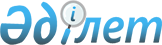 О внесении изменений в приказ Министра сельского хозяйства Республики Казахстан от 30 декабря 2014 года № 16-02/701 "Об утверждении Правил обращения с животными"Приказ Министра сельского хозяйства Республики Казахстан от 17 июня 2019 года № 239. Зарегистрирован в Министерстве юстиции Республики Казахстан 19 июня 2019 года № 18870.
      ПРИКАЗЫВАЮ:
      1. Внести в приказ Министра сельского хозяйства Республики Казахстан от 30 декабря 2014 года № 16-02/701 "Об утверждении Правил обращения с животными" (зарегистрирован в Реестре государственной регистрации нормативных правовых актов № 10183, опубликован 13 марта 2015 года в информационно-правовой системе "Әділет") следующие изменения:
      в Правилах обращения с животными, утвержденных указанным приказом:
      заголовок главы 1 изложить в следующей редакции:
      "Глава 1. Общие положения";
      заголовок главы 2 изложить в следующей редакции:
      "Глава 2. Порядок обращения с сельскохозяйственными, домашними и дикими животными, включая племенных животных";
      заголовок главы 3 изложить в следующей редакции:
      "Глава 3. Порядок обращения с животными в научно-исследовательских и учебных целях, в тестировании, в производстве, в том числе в производстве биологических препаратов";
      заголовок главы 4 изложить в следующей редакции:
      "Глава 4. Порядок обращения с животными при использовании их в спортивных мероприятиях, при организации развлечений";
      заголовок главы 5 изложить в следующей редакции:
      "Глава 5. Порядок обращения с животными при их транспортировке";
      заголовок главы 6 изложить в следующей редакции:
      "Глава 6. Порядок обращения с беспризорными, брошенными без попечения, бродячими и одичавшими домашними животными";
      пункт 16 изложить в следующей редакции:
      "16. Регулирование численности животных, не содержащихся человеком, но обитающих в условиях, полностью или частично создаваемых деятельностью человека, осуществляется в соответствии с Правилами регулирования численности животных, утвержденными приказом Заместителя Премьер-Министра Республики Казахстан – Министра сельского хозяйства Республики Казахстан от 5 декабря 2017 года № 480 (зарегистрирован в Реестре государственной регистрации нормативных правовых актов № 16115), и проводится методами биостерилизации или биологическими методами, а при невозможности их использования – методами эвтаназии."; 
      заголовок главы 7 изложить в следующей редакции:
      "Глава 7. Порядок гуманного обращения с животными при их умерщвлении".
      2. Департаменту ветеринарной, фитосанитарной и пищевой безопасности Министерства сельского хозяйства Республики Казахстан в установленном законодательством порядке обеспечить:
      1) государственную регистрацию настоящего приказа в Министерстве юстиции Республики Казахстан; 
      2) в течение десяти календарных дней со дня государственной регистрации настоящего приказа направление его на казахском и русском языках в Республиканское государственное предприятие на праве хозяйственного ведения "Институт законодательства и правовой информации Республики Казахстан" Министерства юстиции Республики Казахстан для официального опубликования и включения в Эталонный контрольный банк нормативных правовых актов Республики Казахстан;
      3) в течение десяти календарных дней после государственной регистрации настоящего приказа направление его копии на официальное опубликование в периодические печатные издания; 
      4) размещение настоящего приказа на интернет-ресурсе Министерства сельского хозяйства Республики Казахстан;
      5) в течение десяти рабочих дней после государственной регистрации настоящего приказа представление в Департамент юридической службы Министерства сельского хозяйства Республики Казахстан сведений об исполнении мероприятий, предусмотренных подпунктами 1), 2), 3) и 4) настоящего пункта.
      3. Контроль за исполнением настоящего приказа возложить на курирующего вице-министра сельского хозяйства Республики Казахстан.
      4. Настоящий приказ вводится в действие по истечении десяти календарных дней после дня его первого официального опубликования.
					© 2012. РГП на ПХВ «Институт законодательства и правовой информации Республики Казахстан» Министерства юстиции Республики Казахстан
				
      Министр сельского хозяйства
Республики Казахстан 

С. Омаров
